Worsening Russia-Ukraine Unrest: …Implications for the agricultural sector and fast-tracked remedial measures for sustainable agricultural productivity  The intensification and ramifications of the Russia-Ukraine crisis might be catastrophic, while the ripple-effects could spread across a world currently recovering from pandemic supply chain disruptions. Grains, potash, metals, wood and plastics - all of which are utilised in a wide range of products and by several businesses, from fertiliser producers to automobile manufacturers - are among Russia's most important exports. ‘When two elephants fight, the grass suffers’, according to a well-known saying. As of yet, the crisis' impact on global trade has been most pronounced in the Black Sea, where Russian and Ukrainian ports serve as significant hubs for wheat and maize exports. As a result, the world's second-largest grain exporting region has been practically closed down. Ukraine accounts for 16% of global maize exports and 30% of wheat exports – which means developing countries that rely on imports could face major supply shocks due to the conflict and sanctions on Russia. For instance, Egypt, India and Turkey - all these countries rely significantly on Russia for everything from flatbread ingredients to natural gas and tourism, making them particularly vulnerable. Ghanaian farmers in particular rely on inorganic fertilisers imported from Europe for food production. Ghana imported 425.1 thousand metric tonnes of fertilisers in 2019, up from 315.2 thousand metric tonnes in 2018 (Statista, 2018). Fertiliser imports in 2017 were 444.2 thousand metric tonnes, the highest level ever. The most commonly imported fertiliser type into Ghana is nitrogen, phosphorus and potassium (NPK) fertiliser. With an annual output of 10.4 million metric tonnes, Russia ranks fourth in the world for nitrogen fertiliser production (NationMaster.com, 2019). Russian natural gas reserve was roughly 47,805 billion cubic metres (bcm) in 2022, and Russia is the world's top natural gas producer - exporting approximately 196 billion cubic metres of gas each year (World Population Review, 2021). Chemicals, fertilisers, hydrogen and a slew of other things rely on the world's gas supply, and this Russian-Ukraine crisis threatens to disrupt global fertiliser supply significantly. We predict that this year's supply will be even worse, making fertiliser scarce in sub-Saharan Africa, which is always vulnerable to these shocks because we are a net importer of the commodity. This will be compounded by the impact of COVID-19 on fertiliser supply, which saw the lowest usage in 2020 because of supply constraints and production bottlenecks from producing companies. COVID-19 Africa Fertiliser Watch Dashboard developed by a partnership between the International Fertiliser Development Centre (IFDC), the African Fertiliser and Agribusiness Partnership (AFAP), Development Gateway, and AFRIQOM (AfricaFertiliser.org) allowed the fertiliser industry to have most ships at sea before the lockdown in 2020 - which in a way markedly cushioned the fertiliser sector during the lockdown period.  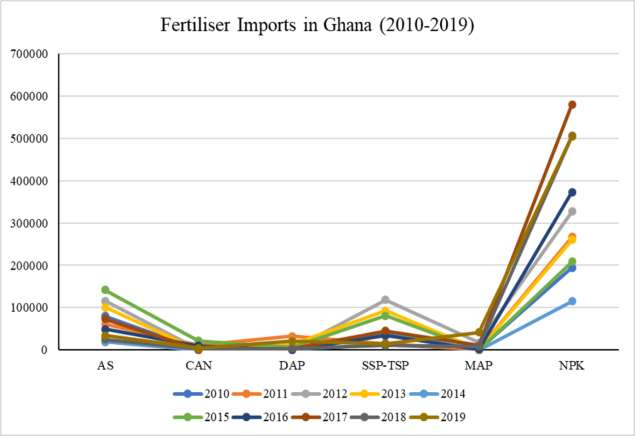 Fig 1. Total fertiliser imports in Ghana from 2010-2019. Data sourced from FAO, MoFA and COMESA.Fertiliser production and supply will be worse in 2022 than in the high COVID-19 era, based on the current Russian-Ukrainian crisis, and will be further exacerbated by economic sanctions imposed by the EU, NATO, the United States, Germany and other countries. Crop production and soil improvement in Ghana, especially under the Planting for Food and Jobs Programme - which relies heavily on inorganic fertilisers, will be the most severely hit.  Sub-Saharan Africa can boost food production and reduce poverty if fertiliser use is greatly promoted. Ghana has the greatest fertiliser depletion rates in Africa, ranging from 40 to 60 kg of NPK fertiliser per hectare per year (Climate Change and Sustainable Development, 2020). In the southern sector of Ghana, March to May is the main season for crop cultivation; thus fertiliser application is inevitable, and timely supply of the input will avoid the looming danger of food shortages in the country. 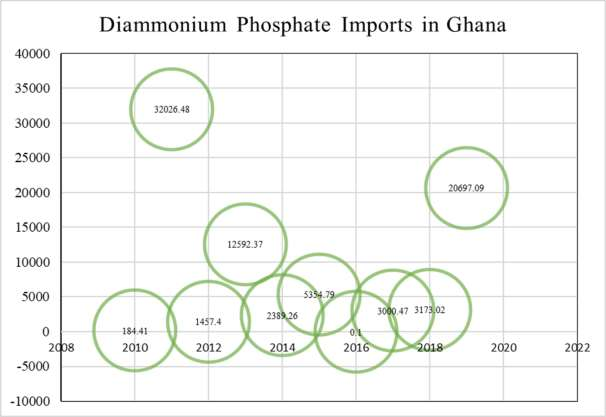 Fig 2. Total diammonium phosphate fertiliser imports in Ghana from 2010-2019. Data sourced from FAO, MoFA and COMESA. 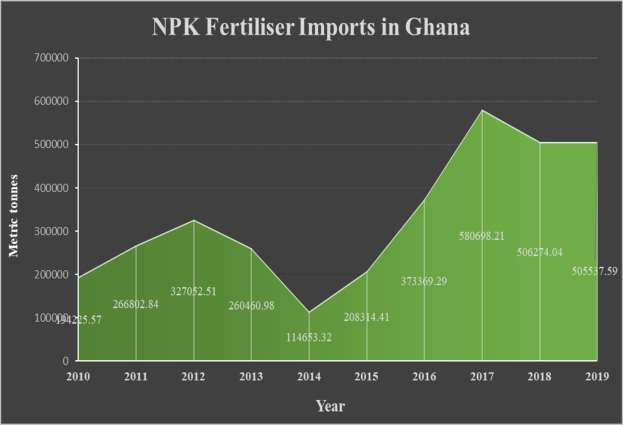 Fig 3. Total NPK fertiliser imports in Ghana from 2010-2019. Data sourced from FAO, MoFA and COMESA. 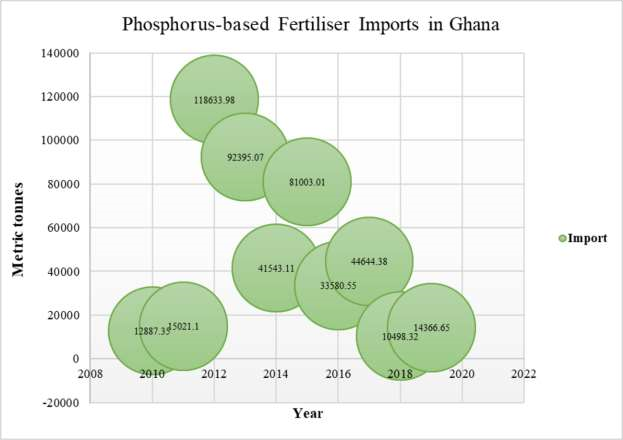 Fig 4. Total phosphorus-based fertiliser imports in Ghana from 2010-2019. Data sourced from FAO, MoFA and COMESA. 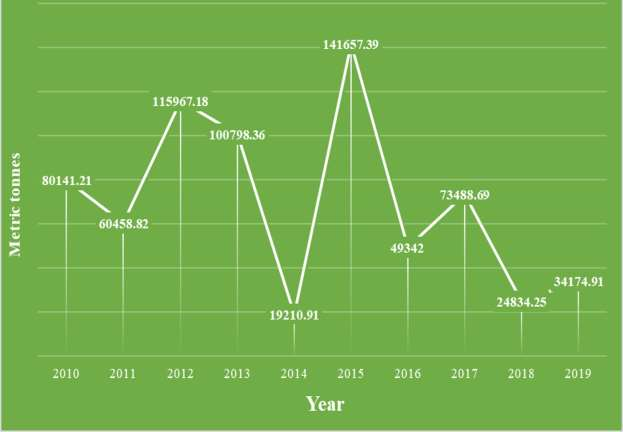 Fig 5. Total ammonium monophosphate fertiliser imports in Ghana from 2010-2019. Data sourced from FAO, MoFA and COMESA.Policy recommendations to avert potential impacts on food security Priority needs to be given to remedying the situation now to avoid a significant output setback in 2022 and 2023. Investing in local production units will protect farmers in the event that critical imports fail to materialise. New fertiliser recommendations and blends for the Guinea Savannah and Forest-Savannah Transition agro-ecological zones by the Soil Research Institute (SRI-CSIR) should have extensive policy support for proper implementation of Integrated Soil Fertility Management with important stakeholder participation. Additionally, government must encourage organic fertiliser producers through a purposeful and vigorous local production policy and subsidies to enhance production and protect smallholder farmers. In order for farmers to use local and indigenous methods to re-fertilise their soil, there must be alternatives to inorganic fertilisers such as composting and capacity building in biofertiliser formulation. Livestock and crop farming should be linked so that the livestock and crop farming can coexist, to ensure that the land is fertilised on a year-round basis with organic matter/biofertilisers. Implement deliberate policies that encourage farmers to grow staple crops (such as millet, maize, beans, groundnuts, yam and cassava) that require less amounts of inorganic fertilisers to grow. COVID-19's impact on the agrifood sector has resulted in significant production losses, which necessitates urgent action by government to get additional supplies of fertiliser before the planting season, especially in northern parts of the country. Government should provide support for importers to diversify fertiliser sourcing to shore-up supply shortfall.  Our policy recommendations for the northern sector The soils of the Guinea savannah are infertile. Crop harvesting without replacement has compounded this challenge. However, legumes can access atmospheric nitrogen through symbiotic nitrogen fixation, which can be limited by poor native rhizobia and unavailability of other minerals, particularly phosphorus (O'Hara et al. 2002). Recent studies by Adjei-Nsiah et al. (2018, 2019 and 2021) recommend adoption and use of different phosphorus-fertiliser blends by farmers as an option for grain legume production in the Guinea savannah agro-ecological zone of Ghana. Climate-smart agronomic practices and phosphorus-efficient cereal and grain legume varieties have been evaluated for use in the Guinea savannah agro-ecological zone by the International Institute of Tropical Agriculture (IITA) and Savannah Agricultural Research Institute (SARI-CSIR). To boost grain legume yields in savannah agro-ecological zones of Ghana, utilising rhizobium inoculants + phosphorus-based fertilisers, cultivating adapted and improved varieties may be the most economically viable and low risk solutions for our farmers in the five northern regions (AdjeiNsiah et al. 2018; 2021). Government should consider implementing the fertiliser subsidy policy across the board. Written by Sebastian Alesane and edited by Kojo Ahiakpa Policy and Research Bureau, Chamber of Agribusiness Ghana                             FIN                                                             